ღია მმართველობის საბჭოს სხდომის ო ქ მ ი №3სხდომას თავმჯდომარეობდა - აჭარის ავტონომიური რესპუბლიკის უმაღლესი საბჭოს თავმჯდომარე/ღია მმართველობის საბჭოს თავმჯდომარე დავით გაბაიძე.ესწრებოდნენ:საბჭოს წევრები: ტიტე აროშიძე, დავით ბაციკაძე, მარინე გვიანიძე, ვლადიმერ მგალობლიშვილი, ირაკლი ჩავლეიშვილი.- საკონსულტაციო ჯგუფის წევრები:1. დავით მაისურაძე - ინფორმაციის თავისუფლების განვითარების ინსტიტუტი (IDFI).2. ირინე ურუშაძე - გაეროს განვითარების პროგრამა (UNDP).3. ნინო შაინიძე - ინფორმაციის თავისუფლების განვითარების ინსტიტუტი (IDFI).4. ციალა ქათამიძე - მწვანე სექტორი.5. ლევან გობაძე - ახალგაზრდა მეცნიერთა კავშირი „ინტელექტი“.6. ნინო ჩხაიძე -  ცვლილებები თანაბარი უფლებებისათვის.7.თამარ მამეიშვილი - აღმოსავლეთ ევროპის მრავალპარტიული დემოკრატიისათვის (EECMD).8. რამინ მაჭარაშვილი - შშმ პირთა მხარდაჭერისა და საინფორმაციო ცენტრი აჭარა (ბათუმის დამოუკიდებელი ცხოვრების ცენტრი).9. თეონა დიასამიძე - სამოქალაქო ჩართულობის ცენტრების ქსელი - ბათუმი (NCCE).- უმაღლესი საბჭოს აპარატის უფროსი - ზურაბ ჭურკვეიძე.- უმაღლესი საბჭოს აპარატის თანამშრომლები: ხათუნა ნაყეური, გიორგი ბერიძე, ფერიდე უსტიაშვილი, დიანა დიასამიძე.სხდომის თავმჯდომარემ დავით გაბაიძემ ღია მმართველობის საბჭოს სხდომის მონაწილეებს, 2021 წლის 23 დეკემბრის №3 სხდომის დღის წესრიგი წარუდგინა.დღის წესრიგი1. შეხვედრის გახსნა.დავით გაბაიძე, აჭარის ავტონომიური რესპუბლიკის უმაღლესი საბჭოს თავმჯდომარე / ღია მმართველობის საბჭოს თავმჯდომარემალხაზ ჭკადუა, საერთაშორისო გამჭვირვალობა საქართველო / საკონსულტაციო ჯგუფის თავმჯდომარე ირინე ურუშაძე, გაეროს განვითარების პროგრამა / საკონსულტაციო ჯგუფის წევრიგიორგი კლდიაშვილი, ინფორმაციის თავისუფლების განვითარების ინსტიტუტი, აღმასრულებელი დირექტორი2. ღია მმართველობის 2020-2021 წლების სამოქმედო გეგმის  ვალდებულებების შესრულების მიმოხილვა.მომხსენებელი: დავით გაბაიძე აჭარის ავტონომიური რესპუბლიკის უმაღლესი საბჭოს თავმჯდომარე / ღია მმართველობის საბჭოს თავმჯდომარე3. დისკუსია / განხილვა.მომხსენებელი: მალხაზ ჭკადუა - „საერთაშორისო გამჭვირვალობა - საქართველოს სამოქალაქო საბჭოების“ კოორდინატორი.4. შეხვედრის შეჯამება / დახურვა.სხდომის დღის წესრიგის შესაბამისად, შეხვედრა  ღია მმართველობის საბჭოს თავმჯდომარემ დავით გაბაიძემ გახსნა.სხდომის მონაწილეებს სიტყვით მიმართეს, ინფორმაციის თავისუფლების განვითარების ინსტიტუტის (IDFI) თავმჯდომარემ დავით მაისურაძემ და გაეროს პროგრამის (UNDP) წარმომადგენელმა ირინე ურუშაძემ.მისალმების შემდეგ, ღია მმართველობის საბჭოს თავმჯდომარემ დავით გაბაიძემ წარმოადგინა, ინფორმაცია უმაღლესი საბჭოს ღია მმართველობის 2020-2021 წლების სამოქმედო გეგმის ვალდებულებების შესრულებისა და მიმდინარე პროცესების შესახებ. მისი განცხადებით, სამოქმედო გეგმის 15 ვალდებულებიდან, 13 - სრულად შესრულდა ან შესრულების პროცესშია, მხოლოდ 2 ვალდებულების შესრულება, ობიექტური მიზეზების გამო, ვერ მოხერხდა. როგორც მომხსენებელმა აღნიშნა, ის ვალდებულებები, რომელთა შესრულება უმაღლესი საბჭოს რეგლამენტის ცვლილებას უკავშირდებოდა, ყველა შესრულებულია, კერძოდ:- რეგლამენტის 86-ე მუხლს დაემატა მე-8 პუნქტი, რომლის თანახმად, უმაღლესი საბჭოს ვებგვერდს დაემატება გამოქვეყნებული კანონპროექტების ან მის ცალკეულ მუხლებთან/პუნქტებთან დაკავშირებით, საჯარო კონსულტაციების მიზნით, კომენტარების დატოვების ველი, ასევე, კანონპროექტის საჯარო განხილვები. აღნიშნულთან დაკავშირებით, ვებგვერდზე შესაბამისი სამუშაოები დასრულების პროცესშია. აღნიშნული ცვლილება ეხება ვალდებულება 1 - ის - „საჯარო კონსულტაციები საკანონმდებლო პროცესში“ - შესრულებას.- რეგლამენტს დაემატა 1401 მუხლი, რომელიც ითვალისწინებს წერილობითი ან/და ელექტრონული პეტიციის წარდგენას. აღნიშნული ცვლილება ეხება, ვალდებულება 4 - ის - „ელექტრონული და წერილობითი პეტიციის სისტემის დანერგვა“ - შესრულებას.- რეგლამენტის 78-ე მუხლის ცვლილება, რომლის თანახმად, საჯარო პლენარულ სხდომებზე დასწრების უფლება აქვთ, დადგენილი წესით აკრედიტებული მასობრივი ინფორმაციის საშუალებათა და საზოგადოების წარმომადგენლებს. ამავე მუხლში ასახულია ინფორმაცია, სხდომების ინტერნეტტრანსლაციით გადაცემის შესახებ.  ამ ეტაპზე მიმდინარეობს ინტერნეტტრანსლაციის გადაცემის პროცესი, რომლის ხარისხობრივი ნაწილი ძალიან მალე გაუმჯობესდება. რაც შეეხება მედიის აკრედიტაციის მექანიზმის შემუშავებას, უმაღლესი საბჭოს მიერ დამტკიცებულია, სამოქალაქო ჩართულობით შემუშავებული მედიის წარმომადგენელთა აკრედიტაციის წესი. აღნიშნული ცვლილებები ეხება იმ ვალდებულებების შესრულებას, რომლებიცაა:ვალდებულება 5 - „მედიის აკრედიტაციის მექანიზმის შემუშავება“;ვალდებულება 9 - „უმაღლესი საბჭოს შენობაში შესვლის, სხდომაზე დასწრებისა და საშვის გაცემის ელექტრონული სისტემა“;ვალდებულება 10 - „აჭარის უმაღლესი საბჭოსა და მისი ორგანოების სხდომების ინტერნეტტრანსლაცია და მოქალაქეთა ჩართულობა“.- რეგლამენტის მე-9 მუხლის მე-3 პუნქტს დაემატა „დ1“ ქვეპუნქტი, სადაც ასახულია უმაღლესი საბჭოს წევრის მიერ გაწეული საქმიანობის შესახებ წერილობითი ანგარიშის წარდგენის წესი და პერიოდულობა. აღნიშნული ცვლილება ეხება, ვალდებულება 12 - ის - „აჭარის უმაღლესი საბჭოს, მისი ორგანოებისა და დეპუტატების საჯარო ანგარიშები მოქალაქეებს“ - შესრულებას.- რეგლამენტის 37-ე მუხლის მე-2 პუნქტს დაემატა „დ1“ ქვეპუნქტი, რომელიც ითვალისწინებს კომიტეტების სამოქმედო გეგმების შემუშავების ვალდებულებას. აღნიშნული ცვლილება ეხება, ვალდებულება 13 - ის - „უმაღლესი საბჭოს კომიტეტების სამოქმედო გეგმების შემუშავება და გამოქვეყნება“  - შესრულებას.- შემუშავდა, უმაღლესი საბჭოს ვებგვერდის SCA.GE -ის სტანდარტების შესაბამისად, ადაპტირების პროექტი და ხარჯთაღრიცხვა, დამტკიცებული და განსაზღვრულია ადაპტორების პროექტი და ადაპტაციის სამოქმედო გეგმა. აღნიშნულის გათვალისწინებით, უმაღლესი საბჭოს ვებგვერდი სრულად იქნა ადაპტირებული, კერძოდ: უმაღლესი საბჭოს ვებგვერდზე (SCA.GE) შესაძლებელია ფონის ფერის, ფონტის ზომისა და ფორმის შეცვლა, ასევე, ვებგვერდზე გამოქვეყნებული ინფორმაციის წაკითხვა შესაძლებელია გახმოვანების სპეციალური პროგრამის საშუალებით, რომლის საინსტალაციო ფაილიც განთავსებულია ამავე ვებგვერდზე. გარდა ამისა, ახლო მომავალში, ვებგვერდზე ვიდეოები განთავსდება სუბტიტრებით.  აღნიშნული ცვლილება ეხება იმ ვალდებულებების შესრულებას, რომლებიცაა:ვალდებულება 6 - „სპეციალური საჭიროების მქონე პირთათვის უმაღლესი საბჭოს ვებგვერდის ადაპტაცია“.ვალდებულება 8 - „აჭარის ავტონომიური რესპუბლიკის უმაღლესი საბჭოს საქმიანობის შესახებ ინფორმაციის ხელმისაწვდომობის გაზრდა სმენის არმქონეებისათვის - ჟესტურ ენაზე ადაპტირება“.- შემუშავებულია შენობის ადაპტორების პროექტი და ხარჯთაღრიცხვა, მიღებულია ადაპტირების  პროექტი და სამოქმედო გეგმა. შენობის ადაპტაციის კონცეფციის აღნიშნული ცვლილება ეხება, ვალდებულება 7 -ის - „სპეციალური საჭიროების მქონე პირთათვის უმაღლესი საბჭოს შენობის ადაპტირება“ - შესრულებას.- ეწყობა მოქალაქეთა ჩართულობის ადაპტირებული ცენტრი, რომელიც ითვალისწინებს, როგორც ფიზიკურ, ისე ონლაინ სივრცეს. შემუშავებული და დამტკიცებულია მოქალაქეთა ჩართულობის ცენტრის კონცეფცია, მომზადებულია საინფორმაციო მასალა, შემუშავებულია სამუშაო ინსტრუქციები მოქალაქეთა ჩართულობის ცენტრში მომუშავე თანამშრომლებისთვის, ასევე ცენტრის მომსახურების ფარგლებში, მოეწყობა შენობის ექსკურსია. მომავალი წლიდან ამოქმედდება მოქალაქეთა ჩართულობის პორტალი chaerte.sca.ge, რომელიც საშუალებას მისცემს ნებისმიერ პირს ელექტრონულად, სახლიდან გაუსვლელად მიიღოს საბჭოს მუშაობაში მონაწილეობა - უყუროს სხდომების პირდაპირ ტრანსლაციას, გაეცნოს და კომენტარი გააკეთოს კანონპროექტების შესახებ, წარადგინოს პეტიცია, მიმართოს საბჭოს ან მის დეპუტატებს, მიიღოს სხვა ციფრული სერვისები. აღნიშნული ვებგვერდის ამუშავება გულისხმობს სხვადასხვა ვალდებულების შესრულებას, კერძოდ:ვალდებულება 3 - „აჭარის უმაღლესი საბჭოს მოქალაქეთა ჩართულობის ცენტრის შექმნა“;ვალდებულება 4 - „ელექტრონული და წერილობითი პეტიციის სისტემის დანერგვა“; ვალდებულება 9 - „უმაღლესი საბჭოს შენობაში შესვლის, სხდომაზე დასწრებისა და საშვის გაცემის ელექტრონული სისტემა“;ვალდებულება 10 - „აჭარის უმაღლესი საბჭოსა და მისი ორგანოების სხდომების ინტერნეტტრანსლაცია და მოქალაქეთა ჩართულობა“;ვალდებულება 11 - „უმაღლესი საბჭოს ვებგვერდზე დოკუმენტების ადვილად დასამუშავებელ ფორმატში განთავსება, პროაქტიულად გამოსაქვეყნებელი ნუსხის გაზრდა“;ვალდებულება 12 - „აჭარის უმაღლესი საბჭოს, მისი ორგანოებისა და დეპუტატების საჯარო ანგარიშები მოქალაქეებს“.დავით გაბაიძის განცხადებით, ორი ვალდებულება, რომელთა შესრულებაც არ დაწყებულა, არის: ვალდებულება 15 - „ღია კარის დღე“ და ვალდებულება 2  - „აღმასრულებელი ხელისუფლების კონტროლის გაძლიერება სამოქალაქო საზოგადოებასთან ერთად“.მე-15 ვალდებულებასთან დაკავშირებით, მომხსენებელმა აღნიშნა, რომ დღეს არსებული პანდემიური მდგომარეობა არ იძლევა, მასშტაბური ღონისძიებების ჩატარების საშუალებას. ხოლო, რაც შეეხება  მე-2 ვალდებულებას, რომელიც უმაღლესი საბჭოს ყოფილი წევრის მერაბ ბლადაძის ინიციატივა იყო, მისი შესრულება ვერ მოხერხდა გამომდინარე იქიდან, რომ ჯერ-ჯერობით,  ვერ მოიძებნა ის მექანიზმი, რომელიც  მის შესრულებას უზრუნველყოფს.დღის წესრგით გათვალისწინებული საკითხის განხილვის შემდეგ, ღია მმართველობის საბჭოსა და საკონსულტაციო ჯგუფის წევრების ჩართულობით, სამოქმედო გეგმის ვალდებულებების შესრულებასთან დაკავშირებით დისკუსია გაიმართა. ღია მმართველობის საბჭოს სხდომა დასრულდა.აჭარის ავტონომიური რესპუბლიკის უმაღლესი საბჭოს თავმჯდომარე,ღია მმართველობის საბჭოს სხდომის თავმჯდომარე	         	              დავით გაბაიძეოქმი შეადგინა:დიანა დიასამიძექ. ბათუმი23.12.202112:45 სთ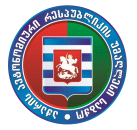 